		PORTARIA DIR.IAU No. 4 de 16/3/2020Dispõe sobre a composição da Comissão Eleitoral encarregada dos trabalhos do processo eleitoral para a escolha do Diretor e do Vice-Diretor do IAU-USP, São Carlos.O Prof. Dr. Miguel Antonio Buzzar, Diretor do Instituto de Arquitetura e Urbanismo – IAU-USP, São Carlos, no uso de suas atribuições legais, e de acordo com a Resolução USP No. 7140, de 12.11.2015, baixa a seguinte Portaria:Artigo 1o – Fica constituída a Comissão Eleitoral encarregada do processo eleitoral para a escolha do Diretor e do Vice-Diretor do Instituto de Arquitetura e Urbanismo – IAU da Universidade de São Paulo. Artigo 2º. – Integram a Comissão Eleitoral:Prof. Dr. Carlos Roberto Monteiro de Andrade – PresidenteProf.ª Associada Karin Maria Soares ChvatalProf. Dr. David Moreno SperlingArtigo 3º. – Esta Portaria entrará em vigor na data de sua publicação.São Carlos, 16 de março de 2020. 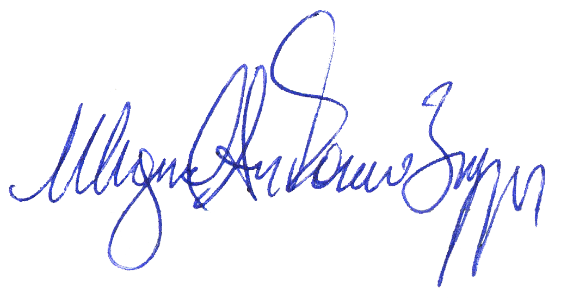 	Prof. Dr. Miguel Antonio BuzzarDiretor Registrado às fls. 86 do Livro competente sob nº. IV do IAU-USP.Serviço de Assistência aos Colegiados, 16/03/2020.